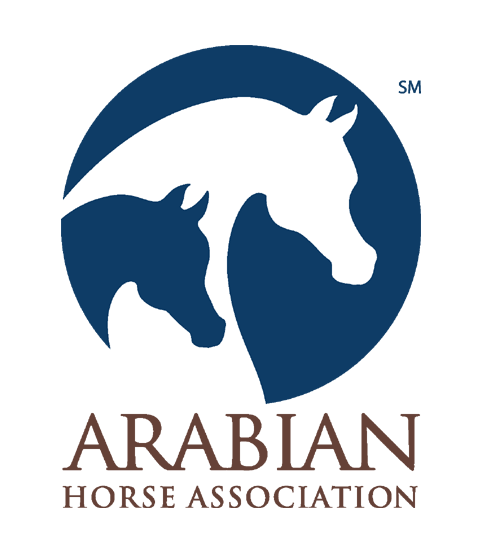 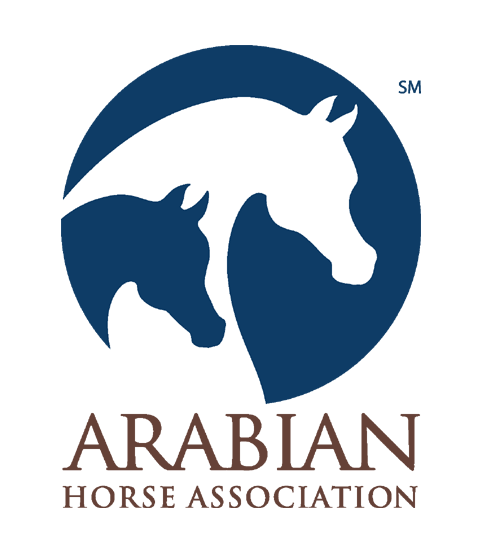 Dear AHA Members:It is important that you avail yourselves of pertinent information about the various candidates who wish to be your officers in the coming years.  To that end, the Nominating Committee presents this guideline form for those who self-nominate and present themselves to you.By using these guidelines, we hope to have comparable information in sufficient detail for a side-by-side comparison, allowing you to confidently choose the candidate of your choice.If you are a candidate, please use this form in a comprehensive, understandable way to give voting delegates the facts they need to make the most informed decision on your candidacy.  If you are indeed a difference-maker, let your fellow delegates know it.Sincerely,AHA Nominating Committee:  Peggy Weems, Chair; Laura Mickelson, Vice Chair; Diana Bein, Karen Caughell, Chase Harvill and Georgia Tachoires.Please indicate which office you are seeking:                     President              Vice President             Treasurer             SecretaryAHA Membership #		Name	Current Club Affiliation (Name of Club) (Required)	Address	E-Mail	City	State/Prov.		Zip/Postal	Home #		Work #		Fax #	Indicate your past and present role(s) in the AHA/Arabian Horse Industry: Amateur – How many years	 Breeder – How many years	 Exhibitor – How many years	 Judge/Steward – How many years	 Owner – How many years	 Trainer/Professional – How many years	 AHA Board Member – Which years	 AHA Committee Member – Which years	 Club/Local/National/Regional Volunteer – Which years	 Club Officer – Which years	 Delegate/Alternate – Which years	 Regional Officer – Which years	Personal and family data – include your work history, any special contributions to an industry outside of Arabian horses, articles you may have authored, academic achievements and any other accomplishments of which you are the most proud:	(Over)Describe in detail your personal skills, knowledge or experience which would qualify you specifically for the office you seek:	Elaborate on your leadership abilities, giving specific examples, if possible, of previous situations in which you have participated as a leader successfully:	Demonstrate how your interpersonal abilities might help AHA in achieving its goals with the least cause for friction or loss of cohesiveness.  Use life examples as you wish:	Describe your perspective of AHA problems, and solutions you would suggest as viable.  Be as specific as you can:	Relate new proposals/objectives for AHA which you can assist in developing or implementing:	Horse-related activities of importance:	Any miscellaneous information that might distinguish you from other candidates:	AHA is a large corporation with inherent competitive, financial and administrative issues.  Please support your abilities in regard to these items:	Please submit this completed form as a Microsoft Word document via e-mail to:  Joleen.White@ArabianHorses.org no later than August 1